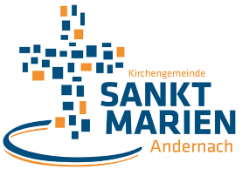      Bestellung MessintentionHiermit bestelle ich folgende Messe(n):Messintention(en) für	Terminwunsch,	ggf. Alternativtermin	     

in	Maria Himmelfahrt			Michaelskapelle	Hospitalkirche				St. Lubentius, Kell	St. Peter				Maria Geburt, Eich	St. Stephan				St. Bartholomäus, Namedy
Ich bin damit einverstanden, dass oben genannte Messintention(en) im Pfarrbrief und im Internet veröffentlicht werden.Name und Anschrift:	     
Telefon-Nr. oder
E-Mail-Adresse:		     Bitte in einem Briefumschlag in das Kollekten-Körbchen legen oder im Pfarrbüro einwerfen. Vielen Dank!Im Umschlag befinden sich         €Bitte beachten Sie, dass Messintentionen, die im nächsten Pfarrbrief erscheinen sollen, zum jeweiligen Redaktionsschluss im Pfarrbüro vorliegen müssen.